КОНТРОЛЬНО-СЧЁТНАЯ КОМИССИЯ ДОБРИНСКОГО МУНИЦИПАЛЬНОГО РАЙОНАЛИПЕЦКОЙ ОБЛАСТИ_________________________________________________________ ЗаключениеКонтрольно-счетной комиссии Добринского муниципального района Липецкой области на отчёт об исполнении бюджета сельского поселения Хворостянский сельсовет за 2016 годОбщие положенияЗаключение Контрольно-счётной комиссии Добринского муниципального района на отчет об исполнении бюджета сельского поселения Хворостянский сельсовет за 2016 год (далее Заключение) подготовлено в соответствии с  Бюджетным кодексом Российской Федерации, Положением «О бюджетном процессе в сельском поселении Хворостянский сельсовет» принятого решением Совета депутатов сельского поселения Хворостянский сельсовет от 27.10.2015г. №10-рс (в редакции решений №44-рс от 08.07.2016г.), решением Совета депутатов Добринского муниципального района Липецкой области от 10.02.2017г. № 132-рс о принятии Положения «О Контрольно-счетной комиссии Добринского муниципального района Липецкой области».Заключение основано на материалах внешней проверки отчета об исполнении бюджета сельского поселения Хворостянский сельсовет за 2016 год. В качестве приложения к данному отчёту об исполнении бюджета в адрес Контрольно-счётной комиссии Добринского муниципального района представлены:-объем доходов бюджета сельского поселения Хворостянский сельсовет по кодам классификации доходов бюджета на 2016 год;-расходы бюджета сельского поселения Хворостянский сельсовет по ведомственной структуре расходов бюджета на 2016 год;-расходы бюджета сельского поселения Хворостянский сельсовет по разделам и подразделам классификации расходов бюджета на 2016 год;- пояснительная записка;- Главные книги;- долговая книга.Основные параметры бюджета сельского поселения на 2016 годБюджет сельского поселения на 2016 год утвержден до начала финансового года решением сессии Совета депутатов сельского поселения Хворостянский сельсовет от 21.12.2015г.   № 16-рс по доходам в сумме 6018800 руб., по расходам в сумме 6018800 руб., с дефицитом в сумме 0 руб., что не нарушает требований статьи 92.1 Бюджетного кодекса РФ. В ходе исполнения бюджета в его плановые показатели неоднократно вносились изменения. В результате изменений увеличены и утверждены как общий объем доходов бюджета сельского поселения, так и общий объем расходов по сравнению с первоначальными показателями. Сведения об изменениях приведены в таблице:(руб.)Как видно из данных таблицы, в течение года бюджет сельского поселения уточнен в сторону увеличения по доходам на 26,1% (1572032,24 руб.), и увеличен по расходам – на 33,8% (2032032,24 руб.), вследствие чего возник дефицит бюджета в размере 460000,00 руб.В отчете за 2016 год, план по доходам отражен в сумме 7590832,24 руб., по расходам 8050832,24 руб..Увеличение плана по доходам произошло за счет увеличения земельного налога на сумму 183800,00 руб., а также безвозмездных поступлений от других бюджетов бюджетной системы Российской Федерации на сумму 1388232,24 руб., в том числе:-  прочие субсидии бюджетам сельских поселений – 1470099,24 руб.;- дотации из областного фонда на поддержку мер по обеспечению сбалансированности местных бюджетов – 124500,00 руб.;- прочие безвозмездные поступления в бюджеты сельских поселений от бюджетов муниципальных районов – 420000,00 руб.;в тоже время уменьшены:- межбюджетные трансферты, передаваемые бюджетам сельских поселений из бюджетов муниципальных районов на осуществление части полномочий по решению вопросов местного значения в соответствии с заключенными соглашениями – 626367,00 руб.Сведения об изменениях плановых назначений по доходам бюджета сельского поселения в 2016 году приведены в таблице:  (руб.)В результате, утвержденный годовой объем доходов бюджета увеличился на 26,1% и составил 7590832,24 руб..Планируемые расходы увеличены на 33,8% и утверждены в сумме 8050832,24 руб., планируемый размер дефицита составил 460000,00 рублей.Сведения об изменениях плановых назначений по расходам бюджета сельского поселения в 2016 году приведены в таблице: (руб.)Изменения и дополнения в бюджет сельского поселения Хворостянский сельсовет в основном были связаны с повышением оплаты труда с 01.10.2016г., расходами на сопровождение программных продуктов, приобретением основных средств (автомобиля, тент-палатки, компьютера), ремонтом отмостки общежития, выполнением работ по подготовке сведений об инвентаризационной стоимости зданий, помещений и кадастровой стоимости земельных участков, капитальным ремонтом здания Хворостянского Дома культуры, проведением проектных работ по внесению изменений в Генеральный план и Правила землепользования и застройки сельского поселения, устранением мест захламления территории ст.Хворостянка, оплатой уличного освещения, а также необходимостью отражения изменений размера ассигнований, выделяемых из областного бюджета, и корректировкой планируемых налоговых поступлений с учетом уровня их фактической собираемости. Последние изменения в бюджет сельского поселения на 2016 год приняты решением Совета депутатов сельского поселения Хворостянский сельсовет от 30.12.2016г. № 66-рс. Исполнение доходной части бюджета сельского поселенияДоходы бюджета сельского поселения по всем источникам, включая средства, переданные из бюджетов других уровней, составили 7686611,20 руб. или 101,3% к уточненному плану.Собственные доходы бюджета составили 1347364,82 руб. или 17,5% их общего объема. Объем собственных доходов, по сравнению с прошлым годом, увеличился на 207889,65 руб. или на 18,2%. Исполнение доходной части бюджета в разрезе собственных доходных источников представлено следующими данными.(руб.)3.1. Налоговые доходыВ общем объеме доходов бюджета сельского поселения налоговые доходы, поступившие по четырем источникам в сумме 1335220,82 руб., занимают около 17 процентов.В 2016 году план поступлений не выполнен   по трем налоговым источникам – единый сельскохозяйственный налог, налог на доходы физических лиц, налог на имущество физических лиц, налог, взимаемый в связи с применением упрощенной системы налогообложения (снижение налогооблагаемой базы, несвоевременная уплата) и перевыполнен по одному источнику - земельный налог (увеличение кадастровой стоимости земельных участков).По сравнению с прошлым годом налоговые доходы увеличились на 19,4% или на сумму 216568,27 рублей к уровню прошлого года.Анализ структуры налоговых доходов по основным группам и видам показал, что основная доля налоговых доходов приходится на земельный налог, на который приходится 58,6% налоговых доходов. Поступления в 2016 году составили 782738,90 руб. или 118,6% к уточненному плану. Второй значимый налог для бюджета сельского поселения – это налог на доходы физических лиц, на который приходится 23,3% налоговых доходов бюджета, поступил в бюджет сельского поселения в сумме 310477,67 руб. и с выполнением плана на 97,5%. В результате переисполнения плана по одному источнику получены дополнительные доходы в сумме 122938,90 руб.В связи с неисполнением плана поступлений по трем источникам в бюджет не до получено 22018,08 рублей. По данным налоговых органов недоимка по налоговым платежам в доле бюджета сельского поселения по состоянию на 01.01.2017 г. составила 141,0 тыс. руб., и по отношению к поступлениям выглядит следующим образом:                             (тыс. руб.)3.2. Неналоговые доходыВ доходы бюджета сельского поселения за 2016 год поступило неналоговых доходов 12144,00 руб., что составляет 0,2% от общего объема доходов бюджета. Характеристика неналоговых доходов представлена в таблице.Таблица Поступления из бюджетов других уровней82,5% в общей сумме фактически полученных доходов занимают безвозмездные поступления. Исполнение сложилось в сумме 6339246,38 руб., что составляет 99,8% к плану. Основными поступлениями являются дотации бюджетам бюджетной системы, которые поступили в сумме 3124700,00 руб., и составляют практически 49,3% от общего объема безвозмездных поступлений и 40,7% от общего объема доходов. Основную долю дотаций составляют дотации на выравнивание бюджетной обеспеченности – 2700000,00 руб.Так же основным источником безвозмездных поступлений являются субсидий, полученные в бюджет сельского поселения из областного бюджета, на долю которых приходится 23,2% безвозмездных поступлений или 1470099,24 руб. (Управление делами – 11649,24 руб. на программное обеспечение и повышение квалификации муниципальных служащих; Управление ЖКХ – 168500,00 руб. на благоустройство; Управление строительства и архитектуры – 1289950,00 руб. на капитальный ремонт зданий). На долю межбюджетных трансфертов, передаваемых бюджетам сельских поселений из бюджетов муниципальных районов на осуществление части полномочий по решению вопросов местного значения, в соответствии с заключенными соглашениями, поступили в сумме 1254147,14 руб., их доля составляет 19,8% от общего объема безвозмездных поступлений и 16,3% от общего объема доходов.В бюджет сельского поселения в 2016 году поступила субвенция из федерального бюджета в сумме 70300,00 руб. на осуществление первичного воинского учета, которые освоены в полном объеме.Также в бюджет сельского поселения поступили денежные средства в сумме 420000,00 руб. из резервного фонда администрации Добринского муниципального района на приобретение служебного автомобиля (постановление администрации Добринского муниципального района от 02.06.2016г. №335).Неиспользованных остатков средств субвенций и субсидий в 2016 году нет.РасходыБюджет сельского поселения по расходам за отчетный период исполнен в сумме 8034849,54 руб. или 99,8% от уточненного плана.Объем бюджета, финансируемый в рамках муниципальных программ, составляет 5361582,24 руб. или 66,6% от общих запланированных ассигнований. Программная часть бюджета имеет тенденцию к снижению, а именно 73,3% в 2015 году и 66,6% в 2016 году. Финансирование расходов бюджета (включая муниципальные программы) по отношению к запланированному объему по разделам бюджетной классификации характеризуется следующими данными:                                                                                                                  (руб.)В бюджете сельского поселения на 2016 год запланированы ассигнования на реализацию 1 муниципальной программы «Устойчивое развитие территории сельского поселения Хворостянский сельсовет Добринского муниципального района Липецкой области на 2014-2020 годы», на общую сумму 5361582,24 руб., исполнение составило 5349241,89 руб. или 99,8%.Сведения по исполнению программы представлены в таблице.                                                                                                                  (руб.)Доля расходов бюджета сельского поселения, формируемых в рамках программ, составила в 2016 году 66,6% общей суммы расходов бюджета сельского поселения, а удельный вес непрограммных расходов – 33,4%.Наибольший удельный вес в структуре программных расходов занимают расходы на реализацию двух муниципальных подпрограмм "Обеспечение населения качественной, развитой инфраструктурой и повышения уровня благоустройства на территории сельского поселения Хворостянский сельсовет» в размере 2030705,14 руб. с удельным весом 38%, в том числе:-расходы на содержание и текущий ремонт дорог – 1226147,14 руб.;-расходы на содержание и текущий ремонт здания общежития – 110485,00 руб.-расходы на уличное освещение – 463261,30 руб.;-расходы по устранению мест захламления на ст.Хворостянка – 168500,00 руб.;-прочие мероприятия по благоустройству – 62311,70 руб. (приобретение НФА: беседка; оплата договорных работ по благоустройству).Вторая по значимости подпрограмма, с удельным весом 59,1%, - «Развитие социальной сферы на территории сельского поселения Хворостянский сельсовет», на ее реализацию направлено 3161103,00 руб. или 100% к уточнённому годовому плану, том числе:-предоставление субсидий автономному учреждению – 3148121,00 руб.;-расходы на приобретение спортивного инвентаря – 14982,00 руб..На реализацию подпрограммы «Обеспечение реализации муниципальной политики на территории сельского поселения Хворостянский сельсовет», с удельным весом 2,9%, направлено 155433,75 руб. или 100% к уточнённому годовому плану, в том числе:-расходы на приобретение и сопровождение программного обеспечения – 16469,00 руб.;-расходы на повышение квалификации муниципальных служащих сельского поселения – 11000,00 руб.;-расходы по обслуживанию муниципального долга – 14,75 руб.;-расходы по подготовке генеральных планов, правил землепользования и застройки территории сельского поселения – 127950,00 руб..Основная доля расходов бюджета сельского поселения в 2016 году приходится на финансирование отраслей социальной сферы (культура и кинематография, физическая культура и спорт) 39,4%, содержание органов местного самоуправления – 32,9%, на жилищно-коммунальное хозяйство 10% и на национальную экономику 16,8%.4.1. Расходы на общегосударственные вопросыСогласно данным отчета об исполнении бюджета за 2016 год, расходы на общегосударственные вопросы составили 2642776,65 руб. или 32,9% от общей суммы расходов.Расходы по подразделам отражены в таблице:(руб.)По подразделу 0106 «Обеспечение деятельности финансовых, налоговых и таможенных органов и органов финансового (финансово-бюджетного) контроля» отражены расходы сельского поселения по переданным полномочиям муниципальному району (межбюджетные трансферты).По подразделу 0113 «Другие общегосударственные вопросы» отражены расходы по сопровождению программных продуктов, ремонт памятника и уплате членских взносов в ассоциацию «Совета муниципальных образований». Согласно данным представленным в таблице бюджетные средства освоены на 99,9%. 4.2. Расходы на национальную оборонуПо подразделу 0203 «Мобилизационная и вневойсковая подготовка» отражены расходы на осуществление первичного воинского учета на территориях, где отсутствуют военные комиссариаты. Финансирование данных расходов производилось за счет средств федерального бюджета. Средства освоены в полном объеме и составили 70300,00 руб. или 100% к утвержденному плану. 4.3. Расходы на национальную экономикуПо данному разделу исполнение составило 1354097,14 руб. или 99,1%.(руб.)Согласно данным представленным в таблице бюджетные средства освоены на 99,1%. Основная часть средств по подразделу 0409 «Дорожное хозяйство (дорожные фонды)» израсходована на текущий ремонт и содержание дорог общего значения. По подразделу 0412 «Другие вопросы в области национальной экономики» расходы произведены на выполнение работ по подготовке сведений об инвентаризационной стоимости зданий, принадлежащих гражданам на праве собственности, находящихся на территории сельского поселения, по межеванию земельных участков, оплата за внесение изменений в генеральные планы и правила землепользования.4.4. Расходы на жилищно-коммунальное хозяйствоРасходы по разделу составили 804558,00 руб. или 100% к утвержденному плану.Расходы по подразделам отражены в таблице:(руб.)Согласно данным представленным в таблице финансирование по данному направлению составило 804558,00 руб., средства направлены:по подразделу 0501 «Жилищное хозяйство» - изготовление межевого плана на здание общежития, определение параметров микроклимата в здании общежития, ремонт отмостки здания общежития;по подразделу 0503 «Благоустройство» - расходы на уличное освещение, расходы на устранение мест захламления, приобретение беседки, выполненных работ по благоустройству по договорам гражданско-правового характера.4.5. Культура и кинематографияРасходы бюджета сельского поселения на культуру, кинематографию в 2016 году исполнены в сумме 3148121,00 руб., что составляет 100% к уточнённому плану. Расходы произведены в рамках подпрограммы «Развитие социальной сферы на территории сельского поселения Хворостянский сельсовет» по подразделу 0801 «Культура». Средства направлены на предоставление субсидии на выполнение муниципального задания автономному учреждению в сумме 1648082,00 руб., а также целевую субсидию в сумме 1500039,00 руб. на капитальный ремонт здания Дома культуры.Физическая культура и спортРасходы по разделу составили 14982,00 руб. или 100% к утвержденному плану. Средства направлены на приобретение палатки.Муниципальный долгСтатьей 7 первоначального бюджета сельского поселения Хворостянский сельсовет утвержден предельный объем муниципального долга на 2016 год равный нулю. Верхний предел муниципального долга по состоянию на 01.01.2017 года утвержден в размере 0 руб., в том числе по муниципальным гарантиям в сумме 0 рублей. Решением Совета депутатов №60-рс от 06.12.2016г. утвержден предельный объем муниципального долга в сумме 300000,00 рублей. Общий объем долговых обязательств в долговой книге в 2016 году отражен в сумме 300000,00 рублей.  В связи с превышением прогнозируемых расходов бюджета поселения над ожидаемыми доходами на основании постановления администрации Добринского муниципального района от 12.12.2016г. №876 и соглашения №9 от 12.12.2016г. предоставлен из бюджета Добринского муниципального района бюджету сельского поселения Хворостянский сельсовет бюджетный кредит на покрытие временного кассового разрыва в сумме 300000,00 рублей с уплатой процентов за пользование бюджетными средствами в размере 0,1 процента годовых. Бюджетный кредит предоставлен со сроком возврата до 1 декабря 2017г.. За пользованием бюджетным кредитом выплачены проценты в сумме 14,75 рублей.  Резервный фондВ составе расходов бюджета сельского поселения утвержден резервный фонд администрации сельского поселения для финансирования непредвиденных расходов и мероприятий сельского значения, не предусмотренных в бюджете на соответствующий финансовый год, в размере 19450,00 руб., что не превышает нормы, предельно установленной статьей 16 Положения «О бюджетном процессе в сельском поселении Хворостянский сельсоветФактически расходы по проведенным мероприятиям отражены в сумме 19450,00 руб. (100% от плана) и исполнены на 19450,00 руб. (100% от плана, 100% от выделенных).Выделенные и фактически исполненные ассигнования в 2016 году выглядят следующим образом:(руб.)Расходы произведены на основании постановления администрации сельского поселения Хворостянский сельсовет от 18.10.2016г. №121.Дефицит бюджета сельского поселенияСогласно представленному отчету дефицит бюджета сельского поселения за 2016 год составил 348238,34 руб. при планируемом дефиците 460000,00 руб. Дефицит бюджета соответствует ограничениям, установленным пунктами 2 и 3 ст.92.1 БК РФИсточником финансирования дефицита бюджета в 2016 году при планировании являлось снижение остатков средств на счетах бюджета сельского поселения на 160000,00 руб. и получение кредитов от других бюджетов бюджетной системы в сумме 300000,00 руб., что не противоречит Бюджетному законодательству.Проверка Отчета показала, что при исполнении бюджета сельского поселения соблюдены требования Бюджетного кодекса Российской Федерации к предельным величинам дефицита бюджета.Остаток средств на счёте бюджета сельского поселения по состоянию на 01.01.2016 года составил 168231,73 руб., а по состоянию на 01.01.2017 года – 119993,39 руб. По сравнению с началом года остатки уменьшились на 48238,34 руб. за счет финансирования дефицита бюджета.Бюджетная отчетностьПроверка годового отчета об исполнении бюджета сельского поселения за 2016 год показала, что отраженные в нем показатели в графе «утвержденные бюджетные назначения» как по доходам, так и по расходам соответствуют показателям последней корректировки параметров бюджета.На конец года в сельском поселении функционировало 1 автономное учреждение:–муниципальное автономное учреждение культуры «Хворостянский поселенческий центр культуры».Автономное учреждение является получателем бюджетных субсидий.Общий объем всех перечисленных из бюджета субсидий составляет 3148121,00 рублей или 39,2% от общего объема расходов бюджета.Собственные доходы автономного учреждения составили в 2016 году 70850,00 руб. при плановых показателях 74050,59 руб.. В 2016 году автономному учреждению была предоставлена субсидия на выполнение муниципального задания в сумме 1648082,00 руб. и субсидия на иные цели в сумме 1500039,00 руб.. Все субсидии освоены на 100%.Остаток бюджетных субсидий, выделяемых на выполнение муниципального задания, на 1 января 2017 года составил14,32 руб..Валюта баланса органа местного самоуправления увеличилась за год на 369290,68 рублей, и составила на 01.01.2017 года – 8083830,21 руб..Увеличение наблюдается за счет увеличения остатков нефинансовых активов основные средства. Приобретены: легковой автомобиль, компьютер, беседка, тент-палатка. Дебиторская задолженность за год увеличилась на 21359,58 руб. и составила на 31.12.2016 года 49792,58 рублей.  Основная доля дебиторской задолженности приходится на авансовые платежи по коммунальным услугам (электроэнергия), услугам за определение микроклимата. Вся сумма задолженности носит краткосрочный характер погашения и образовалась согласно заключенным договорам.Кредиторская задолженность увеличилась на 91199,21 рублей и по состоянию на 31.12.2016 года составила – 264629,78 рублей. Основная доля кредиторской задолженности приходится на задолженность по заработной плате с начислениями в фонды. Вся задолженность является текущей.При подготовке настоящего заключения проведены внешняя проверка годовой бюджетной отчетности за 2016 год, в ходе которой:- проверено соответствие бюджетной отчетности требований нормативно-правовых актов по составу, содержанию и представлению;- проведена проверка взаимосвязанных между собой показателей отдельных форм годовой бюджетной отчетности;- проведена проверка соответствия показателей бюджетной отчетности и регистров бухгалтерского учета;- проверено соответствие плановых показателей, указанных в отчетности, показателям, указанным в Решении сессии Совета депутатов сельского поселения «Бюджет сельского поселения Хворостянский сельсовет Добринского муниципального района Липецкой области на 2016 год» с учетом изменений, внесенных в ходе исполнения бюджета;- проанализировано использование средств бюджета сельского поселения и соблюдение принципов и правил бухгалтерского учета, применяемых при подготовке бюджетной отчетности.В ходе контрольного мероприятия установлено, что бюджетная отчетность по своему содержанию, в основном, соответствует требованиям Бюджетного кодекса Российской Федерации и Инструкции о порядке оставления и представления годовой, квартальной и месячной отчетности об исполнении бюджетов бюджетной системы Российской федерации от 28.12.2010г. №191н (далее Инструкция). При проверке тождественности показателей бюджетной отчетности данным Главных книг (с учетом сверки входящего и исходящих остатков) выявлено несоответствие показателей Баланса исполнения консолидированного бюджета субъекта Российской Федерации и бюджета ТГВФ данным Главной книги:что является нарушением п.7, п.188 Инструкции «О порядке составления и представления годовой, квартальной и месячной отчетности об исполнении бюджетов бюджетной системы Российской Федерации», утвержденной Приказом Минфина России от 28.12.2010 N 191н (ред. от 16.11.2016).11. Выводы и предложенияПроанализировав и обобщив результаты внешней проверки отчёта об исполнении бюджета сельского поселения за 2016 год, Контрольно-счётная комиссия отмечает следующее:1. При представлении документов для проведения внешней проверки Отчета об исполнении бюджета сельского поселения соблюдены все процессуальные нормы Бюджетного кодекса Российской Федерации и решения Совета депутатов сельского поселения Хворостянский сельсовет Добринского муниципального района Липецкой области от 27.10.2015г. №10-рс (в редакции решений №44-рс от 08.07.2016г.) «Положение о бюджетном процессе сельского поселения Хворостянский сельсовет».2. Представленная к проверке бюджетная отчётность за 2016 год по составу и содержанию, в основном, соответствует требованиям приказа Министерства финансов Российской Федерации №191н от 28.12.2010г. «Об утверждении Инструкции о порядке составления и представления годовой, квартальной и месячной отчетности об исполнении бюджетов бюджетной системы Российской Федерации».3. В результате проверки взаимосвязанных между собой показателей форм годовой бюджетной отчетности расхождений не установлено.4. Оценивая итоги исполнения бюджета сельского поселения по отношению к утвержденным бюджетным назначениям по отчету, можно констатировать, что доходы бюджета, всего -  исполнены на 101,3% (7686611,20 руб.). По налоговым и неналоговым доходам на 108,7% (1347364,82 руб.), по безвозмездным поступлениям на 99,8% (6339246,38 руб.).  Расходная часть бюджета исполнена на 99,8% (8034849,54 руб.), дефицит составил 348238,34 рубля. При исполнении бюджета сельского поселения соблюдены требования Бюджетного кодекса Российской Федерации к предельным величинам дефицита бюджета. Муниципальный долг сельского поселения (задолженность по бюджетному кредиту) на 01 января 2017 г. составил 300000,00 рублей.Контрольно-счетная комиссия Добринского муниципального района предлагает представленный к рассмотрению отчет об исполнении бюджета Хворостянского сельского поселения за 2016 год утвердить.В целях обеспечения исполнения плановых показателей доходов бюджета и наиболее эффективного использования бюджетных средств предлагаем администрации сельского поселения:1. Проанализировать доходную часть бюджета в части увеличения доли собственных доходов и в связи с высокой долей недоимки налога на имущество физических лиц в общем поступлении налога и принять меры к погашению недоимки.2. Проанализировать причины возникновения расхождений между показателями Баланса исполнения консолидированного бюджета субъекта Российской Федерации и бюджета ТГВФ и данными Главной книги. Принять меры к дальнейшему недопущению указанных отклонений.Председатель Контрольно-счётнойкомиссии Добринского муниципальногорайона Липецкой области                                                        Н.В. Гаршина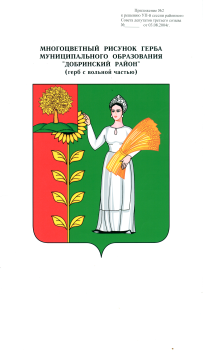 Основные характеристикиПервоначально утвержденный бюджетУтвержденный бюджет согласно решению сессииПлановый бюджет согласно отчетуУвеличениеУвеличениеОсновные характеристикиПервоначально утвержденный бюджетУтвержденный бюджет согласно решению сессииПлановый бюджет согласно отчетув абсолютной величине%Доходы6018800,007590832,247590832,241572032,24126,1Расходы6018800,008050832,248050832,242032032,24133,8Дефицит(-)0,00-460000,00-460000,00-460000,00№п./п.НаименованиеПервоначальный бюджетПлановый бюджетИзмененияДОХОДЫ1.Налог на доходы с физических лиц 318500,00318500,00-2.Налог, взимаемый в связи с применением УСН165000,00165000,00-3.Единый сельскохозяйственный налог5100,005100,00-4.Налог на имущество с физических лиц91000,0091000,00-5.Земельный налог476000,00659800,00+183800,00Налоговые доходы всего1055600,007278813,00+183800,00Неналоговые доходы всего0,000,00-Собственные доходы, итого1055600,007278813,00+183800,00Безвозмездные поступления, в т. ч.4963200,006351432,24+1388232,246.Дотация из областного фонда финансовой поддержки поселений2700000,00270000,00-7.Дотации из областного фонда на поддержку мер по обеспечению сбалансированности местных бюджетов300200,00424700,00+124500,008.Прочие субсидии бюджетам сельских поселений1470099,24+1470099,249.Субвенции бюджетам поселений на осуществление первичного воинского учета на территориях, где отсутствуют военные комиссариаты70300,0070300,00-10.Межбюджетные трансферты, передаваемые бюджетам сельских поселений из бюджетов муниципальных районов на осуществление части полномочий по решению вопросов местного значения в соответствии с заключенными соглашениями1892700,001266333,00-626367,0011.Прочие безвозмездные поступления в бюджеты сельских поселений от бюджетов муниципальных районов420000,00+420000,00ВСЕГО ДОХОДОВ6018800,007590832,24+1572032,24РАСХОДЫПервоначальный бюджетПлановый бюджетИзменения1.Общегосударственные вопросы2029596,002646419,24+616823,242.Национальная оборона70300,0070300,00-3.Национальная безопасность и правоохранительная деятельность1605,00  0,00-1605,004.Национальная экономика1892700,001366283,00-526417,005.Жилищно-коммунальное хозяйство397315,00804712,00+407397,006.Культура и кинематография1618082,003148121,00+1530039,007.Физическая культура и спорт9202,0014982,00+5780,008.Обслуживание государственного и муниципального долга15,00+15,00ВСЕГО РАСХОДОВ6018800,008050832,24+2032032,24Наименование доходовФакт2015г.Первоначальный план 2016 г.Уточненный план 2016 г.Фактически исполнено 2016 г.% исполненияНалоговые и неналоговые доходы  всего:в том числе:1139475,171055600,001239400,001347364,82108,7Налог на доходы физических лиц367069,30318500,00318500,00310477,6797,5Налог, взимаемый в связи с применением упрощенной системы налогообложения119394,80165000,00165000,00158293,0795,9Единый сельскохозяйственный налог4386,725100,005100,0000Земельный налог555072,28476000,00659800,00782738,90118,6Налог на имущество физических лиц72629,4591000,0091000,0083711,1892,0Государственная пошлина100,00Доходы от использования имущества, находящиеся в государственной и муниципальной собственности12144,00Штрафы, санкции, возмещение ущерба7910,00Прочие неналоговые доходы:   самообложениеневыясненные поступления12912,6212912,62--Наименование доходовФакт2015г.Фактически исполнено 2016 г.Отклонение (руб.+,-)Отклонение % (+,-)Удельный весНалоговые доходы  всего:в том числе:1118652,551335220,82+216568,2719,4100Налог на доходы физических лиц367069,30310477,67-56591,63-15,423,3Земельный налог555072,28782738,90+227666,6241,058,6Налог на имущество физических лиц72629,4583711,18+11081,73+15,36,3Налог, взимаемый в связи с применением упрощенной системы налогообложения119394,80158293,07+38898,27+32,611,8Единый сельхозналог4386,720-4386,72-1000Госпошлина 100,000-100,00-1000Наименование налогаНедоимка    в    бюджет  сельского поселения по    состоянию на отчетную датуПоступления в доход бюджета за 2016 годДоля недоимки за 2016 год к поступлениямДоля недоимки по налогамк общей сумме недоимки за 2016 годНаименование налога01.01.2017г.Поступления в доход бюджета за 2016 годДоля недоимки за 2016 год к поступлениямДоля недоимки по налогамк общей сумме недоимки за 2016 год12          3        4          5Налог на имуществофизических лиц7,083,78,45,0Земельный налог134,0782,717,195,0Итого 141,0866,416,3100%Вид дохода2016 год2016 год2016 годИзменения к 2015 годуИзменения к 2015 годуИзменения к 2015 годуВид доходаПоступило(руб.)Доля в общей суммедоходов (%)Исполнение плана (%)Поступило (руб.)+,- руб.(%)Доходы от использования имущества, находящегося в муниципальной собственности12144,000,2Плановых назначений нет0+12144,00-Штрафы, санкции, возмещение ущерба0007910,00-7910,00-Прочие неналоговые доходы00012912,62-12912,62-Неналоговые доходы всего12144,000,220822,62-8678,62-41,7Разделы бюджет-ной классификацииНаименование отраслей бюджетной сферыУтвержденопо бюджетуУточненный план 2016 г.Исполнено за 2016 г.Исполнение плана(%)Удельный вес в общей сумме расходов(%)      1    2          3             4             5     6        701Общегосударственные вопросы2029596,002646419,242642776,6599,932,902Национальная оборона70300,0070300,0070300,001000,903Национальная безопасность и правоохранительная деятельность1605,00000004Национальная экономика1892700,001366283,001354097,1499,116,805Жилищно-коммунальное хозяйство397315,00804712,00804558,0010010,008Культура, кинематография 1618082,003148121,003148121,0010039,211Физическая культура и спорт9202,0014982,0014982,001000,213Обслуживание государственного и муниципального долга15,0014,7598,30ИТОГО:ИТОГО:6018800,008050832,248034849,5499,8100№программыНаименование программыПлан(руб.)ИсполненоИсполнено№программыНаименование программыПлан(руб.)(руб.)%1Муниципальная программа сельского поселения "Устойчивое развитие территории сельского поселения Хворостянский сельсовет на 2014-2020 годы" в том числе5361582,245349241,8999,8Подпрограмма "Обеспечение реализации муниципальной политики на территории сельского поселения Хворостянский сельсовет"155434,24155433,75100Подпрограмма "Обеспечение населения качественной, развитой инфраструктурой и повышения уровня благоустройства на территории сельского поселения Хворостянский сельсовет"2043045,002030705,1499,4Подпрограмма "Развитие социальной сферы на территории сельского поселения Хворостянский сельсовет»3163103,003163103,00100Итого программные расходы бюджета сельского поселения5361582,245349241,8999,8Непрограммные расходы бюджета сельского поселения 2689250,002685607,6599,9Всего расходов8050832,248034849,5499,8Наименование подразделаИсполнение (сумма)Исполнение (%)0102 «Функционирование высшего должностного лица субъекта РФ и муниципального образования»613862,011000104 «Функционирование Правительства РФ, высших исполнительных органов государственной власти субъектов РФ, местных администраций»1896902,6499,80106 «Обеспечение деятельности финансовых, налоговых и таможенных органов и органов финансового (финансово-бюджетного) контроля86210,001000113 «Другие общегосударственные вопросы»45802,00100Итого2642776,6599,9Наименование подразделаИсполнение (сумма)Исполнение (%)0203 «Мобилизационная и вневойсковая подготовка»70300,00100,0Итого70300,00100,0Наименование подразделаИсполнение (сумма)Исполнение (%)0409 «Дорожное хозяйство (дорожные фонды)»1226147,1499,00412 «Другие вопросы в области национальной экономики»127950,00100,0Итого1354097,1499,1Наименование подразделаИсполнение (сумма)Исполнение (%)0501 «Жилищное хозяйство»110485,001000503 «Благоустройство»694073,00100Итого804558,00100№ п/пНаименование направления использования средствВыделено Исполнено 1Другие мероприятия и расходы, относящиеся к полномочиям органов местного самоуправления сельского поселения19450,0019450,00Итого 19450,0019450,00Данные баланса, справки о наличии имущества и обязательств на забалансовых счетах Данные баланса, справки о наличии имущества и обязательств на забалансовых счетах Данные главной книгиРасхождения Стр.210 (справки) «Основные средства стоимостью до 3000 рублей включительно в эксплуатации (21) на конец года127157,32131257,32-4100,00